МАТЕРИАЛЬНО-ТЕХНИЧЕСКОЕ ОБЕСПЕЧЕНИЕ И ОСНАЩЕННОСТЬ ОБРАЗОВАТЕЛЬНОГО ПРОЦЕССАНаличие оборудованных учебных кабинетов, объектов для проведения практических занятий, библиотек, объектов спорта, средств обучения и воспитанияБИБЛИОТЕКА.Библиотека располагает абонементом и читальным залом. Читальный зал рассчитан на 40 посадочных мест и оборудован двумя компьютерами с выходом в Интернет. В зале абонемента также имеется компьютер и принтер. Таким образом, студенты и преподаватели имеют возможность пользоваться для занятий ЭОР (электронный образовательный ресурс) по специальностям, электронной библиотечной системой и изучать современные полнотекстовые электронные версии книг по нужной тематике.Библиотечный фонд СП № 3 на 01.10.2018 составляет 15519 экземпляра печатных изданий. В настоящее время в учебном процессе СП № 3 активно используются электронные образовательные ресурсы, которые составляют 570 штук.ЭЛЕКТРОННЫЕ ОБРАЗОВАТЕЛЬНЫЕ РЕСУРСЫ.ДОСТУП К ИНФОРМАЦИОННЫМ СИСТЕМАМ И ИНФОРМАЦИОННО-ТЕЛЕКОММУНИКАЦИОННЫМ СЕТЯМ, В ТОМ ЧИСЛЕ, ПРИСПОСОБЛЕННЫМ ДЛЯ ИСПОЛЬЗОВАНИЯ ИНВАЛИДАМИ И ЛИЦАМИ С ОГРАНИЧЕННЫМИ ВОЗМОЖНОСТЯМИ ЗДОРОВЬЯОрганизован доступ к следующим электронным образовательным ресурсам (доступ в систему возможен из компьютерных классов, читального зала библиотеки, из дома):http://window.edu.ru/— Информационная система «Единое окно доступа к образовательным ресурсам» предоставляет свободный доступ к каталогу образовательных интернет-ресурсов и полнотекстовой электронной учебно-методической библиотеке для общего и профессионального образования;http://www.prlib.ru/ — Президентская библиотека (ФГБУ «Президентская библиотека имени Б.Н.Ельцина»); http://www.knigafund.ru/ — Электронно-библиотечная система «КнигаФонд» была разработана компанией Digital Distribution Center (ООО «Центр цифровой дистрибуции») в целях легального хранения, распространения и защиты цифрового контента учебно-методической литературы для вузов с условием обязательного соблюдения авторских и смежных прав;Электронная библиотечная система ZNANIUM.COM (ИЦ ФОРУМ: ИНФРА-М);Издательский Центр «Академия»;Издательство «Юрайт»;Облачные ресурсы 1Chttps://edu.1cfresh.comСправочная правовая система Консультант плюсДополнительно студентам рекомендуется использовать следующие информационно-образовательные ресурсы:Компьютеры, используемые в СП № 3, имеют выход в Интернет. С целью исключения возможности получить обучающимися доступ к сайтам экстремисткой направленности и иным ресурсам сети Интернет несовместимым с образовательным процессом осуществляется контентная фильтрация поступающей информации.Для обеспечения максимальной наглядности и вовлечения обучающихся в процесс получения знаний используются различные программные средства.В Колледже в целом созданы условия для доступа к информационным и телекоммуникационным сетям и системам: сайт организации адаптирован для студентов с нарушением зрения.Во время проведения занятий в учебных аудиториях для обучения инвалидов и лиц с ОВЗ, возможно применение звукоусиливающей аппаратуры, мультимедийных средств, оргтехники, проекторов и иных средств для повышения уровня восприятия учебной информации студентов с различными нарушениями. Для разъяснения отдельных вопросов изучаемой дисциплины, междисциплинарного курса (раздела) преподавателями дополнительно проводятся консультации, в том числе с использованием сети Интернет. Имеются электронные УМК и учебники на электронных носителях. Форма проведения текущего контроля и промежуточной аттестации для инвалидов и лиц с ОВЗ может быть установлена с учетом индивидуальных психофизиологических особенностей (устно, письменно на бумаге, письменно на компьютере и т.п.). Обучающиеся с ОВЗ могут обучаться по индивидуальному учебному плану.ОБЪЕКТЫ СПОРТАДля проведения занятий по физической культуре в СП № 3 имеется спортивный зал, спортивная площадка.В тёплое время года занятия проводятся на открытой спортивной площадке, находящейся по адресу: г. Коломна, Окский проспект, д.40, стадион «Труд»Формирование у студентов колледжа потребности в здоровом образе жизни обусловлено и обеспечением доступности занятий физической культурой и спортом не только во время образовательного процесса, но и в свободное время в организованных спортивных секциях/мероприятиях в рамках дополнительного образования.УСЛОВИЯ ПИТАНИЯ СТУДЕНТОВ, В ТОМ ЧИСЛЕ ИНВАЛИДОВ И ЛИЦ С ОГРАНИЧЕННЫМИ ВОЗМОЖНОСТЯМИ ЗДОРОВЬЯДля рациональной организации питания обучающихся в СП №3 имеется буфет-столовая на 60 посадочных мест.Предоставление услуг по организации питания осуществляет ООО «Патриот питания».УСЛОВИЯ ОХРАНЫ ЗДОРОВЬЯ СТУДЕНТОВ, В ТОМ ЧИСЛЕ ИНВАЛИДОВ И ЛИЦ С ОГРАНИЧЕННЫМИ ВОЗМОЖНОСТЯМИ ЗДОРОВЬЯ           Охрана здоровья обучающихся в СП № 3 представляет собой комплекс мероприятий, направленных на сохранение и укрепление здоровья, включающих в себя формирование здорового образа жизни, предупреждение возникновения и распространения заболеваний, а также направленных на устранение вредного влияния на здоровье обучающихся факторов окружающей среды.           В учебном корпусе на 4 этаже расположено помещение медицинского кабинета, состоящего из кабинета для приёма больных и прививочного кабинета. Медицинская деятельность осуществляется фельдшером ОО МПДП №2 «Детская поликлиника» ГБУЗ МО КЦРБ.            Медицинский работник оказывает неотложную помощь несовершеннолетним обучающимся, проводит ежедневный амбулаторный прием, вакционо-профилактику, флюорографическое обследование; осуществляет текущий контроль и динамическое наблюдение за состоянием здоровья обучающихся, за питанием обучающихся и другие санитарно-противоэпидемические и профилактические мероприятия.ОБЕСПЕЧЕНИЕ ДОСТУПА В ЗДАНИЕ СП № 3 ИНВАЛИДОВ И ЛИЦ С ОГРАНИЧЕННЫМИ ВОЗМОЖНОСТЯМИ ЗДОРОВЬЯПомещение оборудовано видеонаблюдением, телефоном, кнопкой – вызовом, организованы два поста охраны, которые оказывают необходимую помощь лицам с ограниченными возможностями при входе в структурное подразделение, а также обеспечивают предупреждение проникновения в здание посторонних лиц.ПРОПАГАНДА И ОБУЧЕНИЕ НАВЫКАМ ЗДОРОВОГО ОБРАЗА ЖИЗНИ, ТРЕБОВАНИЯМ ОХРАНЫ ТРУДА, ОРГАНИЗАЦИЯ И СОЗДАНИЕ УСЛОВИЙ ДЛЯ ПРОФИЛАКТИКИ ЗАБОЛЕВАНИЙ И ОЗДОРОВЛЕНИЯ СТУДЕНТОВ            Формирование здорового образа жизни у студентов обеспечивается путём проведения мероприятий, направленных на информирование о факторах риска для их здоровья:инструктажей по технике безопасности во время образовательного процесса, перед проведением массовых мероприятий, экскурсий;проведения противопожарных тренировок по эвакуации из здания СП № 3;проведение бесед по правилам безопасного поведения в общественных местах, на улицах, транспорте, водоёмах, по соблюдению правил дорожного движения;бесед на темы профилактики и запрещение курения, употребления алкогольных, слабоалкогольных напитков, пива, наркотических средств и психотропных веществ, их прекурсоров и аналогов, и других одурманивающих веществ.           Формирование мотивации к ведению здорового образа жизни и создание условий для ведения здорового образа жизни обеспечивается привлечением студентов к участию в общественной жизни колледжа: конкурсы, концерты, спортивные состязания.ОБЕСПЕЧЕНИЕ БЕЗОПАСНОСТИ СТУДЕНТОВ ВО ВРЕМЯ ПРЕБЫВАНИЯ В КОЛЛЕДЖЕ        Помещения СП № 3 соответствуют установленным требованиям, обеспечивающим безопасность студентов во время образовательного процесса, а также предусматривают возможность быстрой и безопасной эвакуации на случай чрезвычайной ситуации (пожар, террористический акт и пр.). В структурном подразделении № 3 колледжа действуют:- системы автоматической пожарной сигнализации и оповещения людей о пожаре;- системы автоматической передачи сигнала о срабатывании пожарной сигнализации на пульт дежурного МЧС;- система охранной сигнализации;- уставлены системы видеонаблюдения.Соблюдаются правила безопасности при организации работы энергоснабжающих коммуникаций и электронной техники, санитарно-гигиенические нормы и правила при уборке помещений и территории колледжа.НАЛИЧИЕ В ШТАТЕ СТРУКТУРНОГО ПОДРАЗДЕЛЕНИЯ ИЛИ ПРИВЛЕЧЕНИЕ НА ИНЫХ ЗАКОННЫХ ОСНОВАНИЯХ ЛИЦ, ПРЕДОСТАВЛЯЮЩИХ УСЛУГИ АССИСТЕНТА (ПОМОЩНИКА), ОКАЗЫВАЮЩЕГО ОБУЧАЮЩИМСЯ С ОГРАНИЧЕННЫМИ ВОЗМОЖНОСТЯМИ ЗДОРОВЬЯ/ИНВАЛИДАМ НЕОБХОДИМУЮ ТЕХНИЧЕСКУЮ ПОМОЩЬВ штате имеется программист, помогающий педагогическим работникам и студентам использовать технические и программные средства обучения, социальный педагог, имеющий педагогическое образование, опыт работы, за которым закреплена работа с детьми-инвалидами/ОВЗ.№ кабинета/лаборатории/мастерскойНаименование(я) кабинета, лаборатории, мастерскойОбщая площадьСпорт залспортивный зал180,21кабинет русского языка и литературы46,721. кабинет основ безопасности и жизнедеятельности                                                       2. кабинет безопасности жизнедеятельности56,23кабинет русского языка и литературы42,34кабинет математики41,25кабинет истории41,46кабинет обществознания397кабинет иностранного языка37,48кабинет физики58,89кабинет информатикикабинет самостоятельной работы студентов57,310кабинет химии49,711                                                    1.кабинет материаловедения2. кабинет теории и устройства судна 50,412кабинет информатикикабинет самостоятельной работы студентов71,113                             швейная мастерская49,314 мастерская слесарно-сборочная218,115                                кабинет иностранного языка25,816 лаборатория судовых энергетических установок29,117 мастерская слесарно-механическая                    223,918 1. мастерская слесарная                                             2. мастерская металлообработки19419 токарная мастерская251,220 лаборатория судовых вспомогательных и палубных механизмов175,931  кабинет иностранного языка40,532кабинет технологии металлообработки и работы в металлообрабатывающих станках82,533кабинет правил безопасности дорожного движения11834кабинет обеспечения безопасности плавания38,2361. кабинет экономики организации                                2. кабинет деловой культуры49,937кабинет устройства автомобилейкабинет самостоятельной работы студентов 118391. тактики тушения пожаров и аварийно-спасательных работ                                      2. профилактики пожаров82,2ЛоготипОписание (ссылки)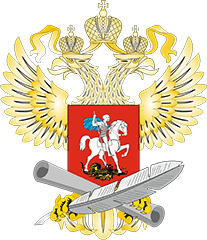 Министерство просвещения Российской Федерации (Минпросвещения России) https://edu.gov.ru/ является федеральным органом исполнительной власти, образованным в соответствии с Указом Президента Российской Федерации от 15 мая 2018 г. № 215 «О структуре федеральных органов исполнительной власти». Министерство реализует функции по выработке и реализации государственной политики и нормативно-правовому регулированию в сфере общего образования, среднего профессионального образования и соответствующего дополнительного профессионального образования, профессионального обучения, дополнительного образования детей и взрослых, воспитания, опеки и попечительства в отношении несовершеннолетних граждан, социальной поддержки и социальной защиты обучающихся, а также функции по оказанию государственных услуг и управлению государственным имуществом в сфере общего образования, среднего профессионального образования и соответствующего дополнительного профессионального образования, профессионального обучения, дополнительного образования детей и взрослых, воспитания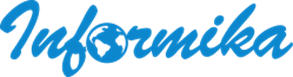 Федеральный портал «Российское образование» – уникальный интернет-ресурс в сфере образования и науки. http://www.edu.ru/ Он был создан в 2002 году, и с самого начала сумел зарекомендовать себя как надежный помощник школьников и студентов. Портал имеет один из самых высоких тематических индексов цитируемости среди СМИ в категории «Образование». Читатели получают доступ к нормативно-правовой базе сферы образования, они могут пользоваться самыми различными полезными сервисами – такими, как онлайн-тестирование, опросы по актуальным темам и т.д. С 1 июля 2015 года портал получил новый дизайн: в нем учтены современные тренды онлайн-изданий, новостные потоки разделены по темам, появились новые информационные блоки. Кроме того, сайт адаптирован к любому формату экрана, его одинаково удобно читать как на мониторе, так и на планшете или на смартфоне. Учредителем портала «Российское образование» является ФГАУ ГНИИ ИТТ «Информика» www.informika.ru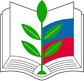 Федеральный центр информационно-образовательных ресурсов fcior.edu.ru Проект федерального центра информационно- образовательных ресурсов (ФЦИОР) направлен на распространение электронных образовательных ресурсов и сервисов для всех уровней и ступеней образования. Сайт ФЦИОР обеспечивает каталогизацию электронных образовательных ресурсов различного типа за счет использования единой информационной модели метаданных, основанной на стандарте LOM.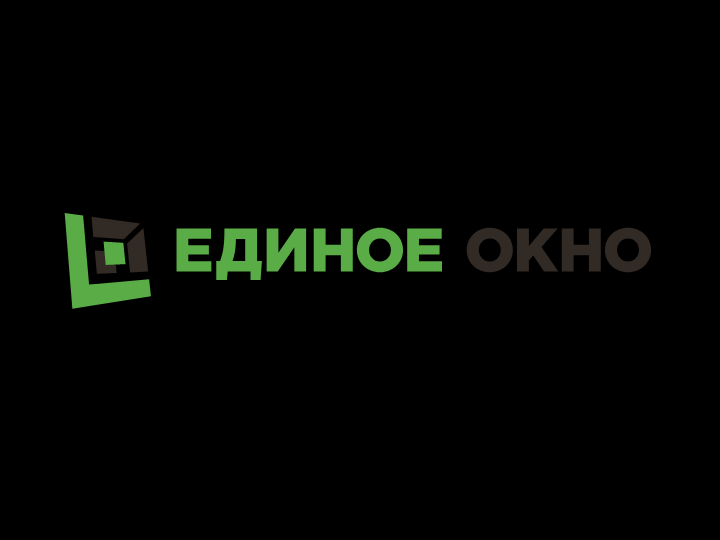 Единое окно доступа к информационным системам http://window.edu.ru/ Свободный доступ к каталогу образовательных интернет-ресурсов, электронная библиотека учебно-методических материалов и пособий для преподавателей и студентов. Возможность скачивания и чтения онлайн учебников по различным дисциплинам. Каталог ссылок на региональные образовательные порталы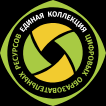 Единая коллекция цифровых образовательных ресурсов http://school-collection.edu.ru/. Наборы цифровых ресурсов к учебникам, программные средства для организации учебного процесса, поурочные планирования, методические материалы и рекомендации, инновационные учебные материалы, инструменты учебной деятельности, электронные издания. Культурно-историческое наследие, предметные и тематические коллекции. Мастер-классы по использованию ресурсов.Портал Культурного наследия, традиций народов России https://www.culture.ru/ «Культура. РФ» — гуманитарный просветительский проект, посвященный культуре России. Мы рассказываем о событиях и людях в истории литературы, архитектуры, музыки, кино, театра, а также о народных традициях и памятниках природы. 444 объекта нематериального культурного наследия. Здесь собраны традиции и промыслы, сказания и гадания, заговоры и обряды, ритуалы и обычаи всех народов, проживающих на территории России.Образовательные ресурсы сети Интернет http://edutop.ru/katalog